«Утверждаю»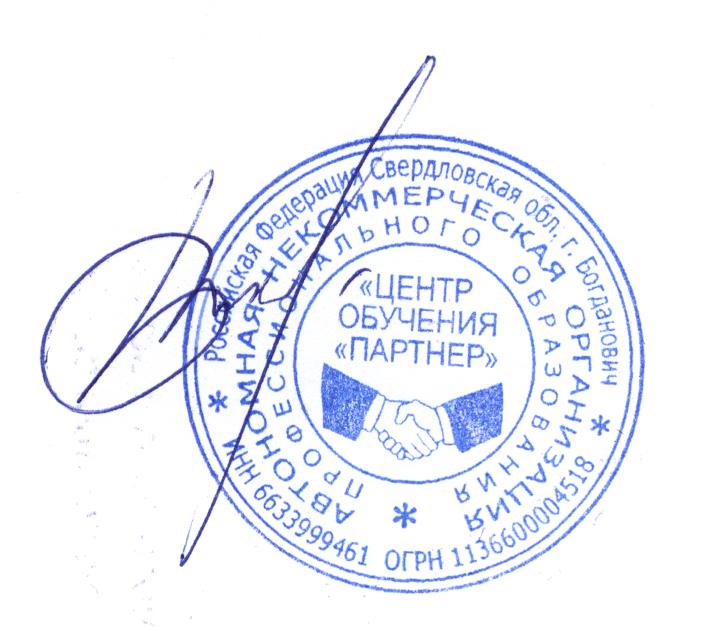 Директор Центра обучения"Партнер"  ________ Б. А. Колычев  «04»  января 2021г.УЧЕБНО-ТЕМАТИЧЕСКИЙ ПЛАНдополнительной программы профессиональной переподготовки контролеров технического состояния автотранспортных средств(очная форма с частичным отрывом от производства)Опрос в конце каждого модуля проводится за счет времени, отведенного на аудиторную работу (лк).№ п/пНаименование модулей, тем с указанием компетенцийКоличество часовКоличество часовКоличество часовКоличество часов№ п/пНаименование модулей, тем с указанием компетенцийВсего часовТеоретических (ЛК)практическихСамостоятельная работаФорма контроляПРОФЕССИОНАЛЬНЫЙ ЦИКЛПРОФЕССИОНАЛЬНЫЙ ЦИКЛМодуль 1Нормативно-правовое регулирование безопасности дорожного движения в РФ. Основы трудового законодательства РФ.10ОПРОСТема 1.1Состояние нормативно-правовой базы  по БДД. (ПК 1, ОК 1)8422Тема 1.2Основы трудового законодательства РФ. Должностные обязанности контролеров технического состояния автотранспортных средств.(ОК 8, ПК 1)22Модуль 2Устройство автомобиля20ОПРОСТема 2.1Классификация и общее устройство автомобилей(ОК 5, ПК 2)222Тема 2.2Основные узлы автомобилей и их устройство(ОК 2, ПК 1, ПК 2)16106Тема 2.3Дополнительное оборудование: назначение, устройство, принципы работы.(ПК 1, ПК 2)22Модуль 3 Организационные основы контроля технического состояния автомототранспортных средств (АМТС)38ОПРОСТема 3.1Контроль технического состояния АМТС в Российской Федерации (ПК 1, ОК 1, ОК 4)44Тема 3.2Нормативные требования к техническому состоянию основных узлов и систем АМТС (ОК 4, ОК 8, ПК 3)34286Модуль 4Методы и технология контроля технического состояния автомототранспортных средств (АМТС)60ОПРОСТема 4.1Технология контроля основных узлов и систем АМТС(ПК 2, ПК 3, ОК 2, ОК 8)402020Тема 4.2Технология контроля специализированных автомобилей и автотранспортных средств, работающих на газовом топливе.(ПК 2, ПК 3, ОК 2, ОК 8)16142Тема 4.3Оформление результатов контроля(ПК 3, ОК 6,  ОК 5, ОК 3)422Модуль 5Техническое обслуживание и ремонт автомобилей40ОПРОСТема 5.1Система технического обслуживания и ремонт автомобиля(ОК 7, ОК 2, ПК 1)44Тема 5.2Средства технического обслуживания автомобильного парка(ОК 5, ОК 8)44Тема 5.3Технология и организация технического обслуживания и ремонта автомобиля((ПК 2, ПК 3, ОК 2, ОК 8, ОК 7)1028Тема 5.4Техническое обслуживание и ремонт основных узлов и систем автомобиля(ПК 2, ПК 3, ОК 2, ОК 8, ОК 7)22616ОБЩЕПРОФЕССИОНАЛЬНЫЙ ЦИКЛОБЩЕПРОФЕССИОНАЛЬНЫЙ ЦИКЛМодуль 6Правила охраны труда и противопожарной защиты на транспорте16ОПРОСТема 6.1Основы охраны труда на транспорте(ОК 3, ОК 6, ОК 7)862Тема 6.2Способы противопожарной защиты(ОК 3, ОК 6, ОК 7)862СТАЖИРОВКАСТАЖИРОВКА7070КВАЛИФИКАЦИОННЫЙ ЭКЗАМЕНКВАЛИФИКАЦИОННЫЙ ЭКЗАМЕН22ТЕСТИРОВАНИЕИТОГОИТОГО2561086484